บันทึกข้อความ 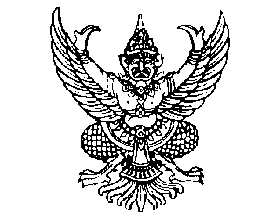 ส่วนราชการ ……………………………………………………………………………………………………………………………….ที่ ศธ…………. / ………………………………………..  วันที่ ……………………………………………………………………….เรื่อง 	ขอแจ้งปิดโครงการวิจัยผ่านการรับรองจากคณะกรรมการจริยธรรมการวิจัยในมนุษย์ ประจำมหาวิทยาลัยราชภัฏศรีสะเกษเรียน	ประธานคณะกรรมการจริยธรรมการวิจัยใน ประจำมนุษย์มหาวิทยาลัยราชภัฏศรีสะเกษ		ข้าพเจ้า ………………………………………………… สังกัด ……………………………………………………ขอรายงานความก้าวหน้าของการดำเนินงานโครงการวิจัยเรื่องชื่อภาษาไทย………………………………………………………………………………………………………………………ภาษาอังกฤษ) …………………..………………………………………………………………………………………. เลขที่โครงการ HE ………………………. ซึ่งได้ผ่านการรับรองจากคณะกรรมการจริยธรรมการวิจัยมนุษย์ เมื่อการประชุมครั้งที่ ……./…….. และบัดนี้การวิจัยได้ดำเนินการเสร็จสิ้นแล้ว จึงขอแจ้งแก่คณะกรรมการและได้แนบเอกสารประกอบการพิจารณา ดังนี้แบบรายงานผลการดำเนินการวิจัยตามที่คณะกรรมการจริยธรรมการวิจัยในมนุษย์กำหนด    จำนวน 1 ชุดเอกสารประกอบอื่นๆที่เกี่ยวข้อง จำนวน 1 ชุดแผ่นบันทึกข้อมูลโครงการวิจัยตามข้อ 1 และ 2 (CD หรือ DVD จำนวน 1 แผ่น)จึงเรียนมาเพื่อโปรดพิจารณาลงชื่อ …………………………………….  				ลงชื่อ ………………………………(……………………………………………)				(………………………………………) อาจารย์ที่ปรึกษาโครงการ			                หัวหน้าโครงการวิจัย                  กรณีหัวหน้าโครงการวิจัยเป็นนักศึกษา				ลงชื่อ …………………………………………….				(……………………………………………………….)					หัวหน้าหน่วยงานแบสรุปผลการดำเนินงานวิจัยเพื่อแจ้งปิดโครงการวิจัยต่อคณะกรรมการจริยธรรมการวิจัยในมนุษย์ ประจำมหาวิทยาลัยราชภัฏศรีสะเกษรหัสโครงการ …………………………………………………………………… รับรองเมื่อวันที่ …………….…………………..ชื่อโครงการวิจัย (ภาษาไทย) …………………………………………………………………………………………………………ชื่อโครงการวิจัย (ภาษาอังกฤษ) …………………………………………………………………………………......................ชื่อหัวหน้าโครงการวิจัย ……………………………………………………………………………………………………………….สังกัด ………………………………………………………………………………………………………………………………………..แหล่งทุน …………………………………………………..……………………………………………………………………………………….ระยะเวลาดำเนินการวิจัย ตั้งแต่ ………………………….. ถึง …………………………..รายละเอียด1. ข้อมูลเกี่ยวกับผู้เข้าร่วมการวิจัยในโครงการ ณ ปัจจุบัน1.1 จำนวนผู้เข้าร่วมการวิจัยที่ต้องการทั้งหมด …………………. ราย (Total Sample Size)1.2 จำนวนผู้เข้าร่วมการวิจัยที่ลงนามยินยอมเข้าร่วมโครงการ ……. ราย (Total Subjects Consented) 1.3 จำนวนผู้เข้าร่วมการวิจัยที่ไม่ผ่านการคัดกรอง ………………… ราย (Screening failure)1.4 จำนวนผู้เข้าร่วมการวิจัยที่ถอนตัวออกจากโครงการ …………….. ราย (Withdrawal)1.5 จำนวนผู้เข้าร่วมการวิจัยที่เสียชีวิตระหว่างการวิจัย ……………. ราย (Death)1.6 จำนวนผู้เข้าร่วมการวิจัยที่เสร็จสิ้นการวิจัย  …….. ราย (Subjects completed)2. ข้อมูลเกี่ยวกับเหตุการณ์ไม่พึงประสงค์ที่เกิดขึ้น  ณ สถานที่วิจัยของท่าน2.1 มีเหตุการณ์ไม่พึงประสงค์เกิดขึ้นกับผู้เข้าร่วมการวิจัยทั้งสิ้น จำนวน ……….. ราย2.2 เป็นเหตุการณ์ไม่พึงประสงค์ชนิดร้ายแรง หรือที่ไม่คาดคิดมาก่อน จำนวน ………..ราย(เหตุการณ์ไม่พึงประสงค์ชนิดร้ายแรง หมายถึงเหตุการณ์ไม่พึงประสงค์ที่เกิดแก่ผู้เข้าร่วมการวิจัยและทำให้ผู้เข้าร่วมการวิจัยถึงแก่ความตาย พิการหรือทุพพลภาพ หรือต้องเข้ารับการรักษาตัวในโรงพยาบาล หรืออยู่โรงพยาบาลนานกว่าปกติ ส่วนเหตุการณ์ไม่พึงประสงค์ที่ไม่คาดคิดมาก่อน หมายถึง อาหารเจ็บป่วยที่เกิดแก่ผู้เข้าร่วมการวิจัยซึ่งไม่ใช่เหตุการณ์ที่ระบุไว้ในโครงการ หรือคู่มือนักวิจัย)3. ข้อมูลเหตุการณ์ไม่คาดคิดมาก่อน (Unexpected or unanticipated problems) ที่เกิดขึ้น ณ สถานที่วิจัยของท่าน (เหตุการณ์ไม่คาดคิดมาก่อน หมายถึง เหตุการณ์ใดๆที่ไม่ใช่เหตุการณ์ไม่พึงประสงค์ชนิดร้ายแรงหรือที่ไม่คาดคิดมาก่อน แต่ผู้วิจัยคิดว่าอาจเป็นปัญหาต่อการวิจัย เช่น ไฟไหม้สถานที่วิจัย การย้าย  สถานที่วิจัย ผู้ช่วยวิจัยถูกดำเนินคดี ผู้เข้าร่วมการวิจัยเสียชีวิตจากสาเหตุอื่นที่ไม่เกี่ยวข้องกับการเข้าร่วมโครงการวิจัย ฯลฯ หรือมีผลต่อการเก็บรักษาข้อมูล เช่น ความเสียหายแก่เครื่องคอมพิวเตอร์ที่ใช้เก็บข้อมูล หรือการถูกโจรกรรมข้อมูล ฯลฯ)  ไม่มี		  มี โปรดระบุรายละเอียดและจำนวน …. เหตุการณ์ (หากไม่เคยแจ้งให้แนบรายงานประกอบ)          4. ข้อมูลเกี่ยวกับการดำเนินการวิจัย4.1. มีการเปลี่ยนแปลงวิธีวิจัย (Protocol Violation) ซึ่งท่านยังไม่ได้รายงานแก่คณะกรรมการฯหรือไม่  ไม่มี		  มี  (โปรดแนบรายงาน)4.2. มีการดำเนินการวิจัยที่แตกต่างจากที่ได้ระบุไว้ในโครงร่างการวิจัย (Protocol Deviation) ซึ่งท่านยังไม่ได้รายงานแก่คณะกรรมการฯหรือไม่  ไม่มี		  มี  (โปรดแนบรายงาน)4.3. มีการเปลี่ยนแปลงผู้รับผิดชอบโครงการวิจัยซึ่งท่านยังไม่ได้รายงานแก่คณะกรรมการฯ หรือไม่  ไม่มี		  มี  (โปรดแนบรายงาน)5. มีการเปลี่ยนแปลงเอกสารเกี่ยวกับโครงการวิจัยซึ่งท่านยังไม่ได้รายงานแก่คณะกรรมการฯ หรือไม่      ไม่มี		  มี  (โปรดแนบรายงาน)6. มีผู้เข้าร่วมการวิจัยร้องเรียนเกี่ยวกับโครงการวิจัยของท่านในระหว่างการดำเนินการวิจัยหรือไม่      ไม่มี		  มี  (โปรดแนบรายงาน)7. สรุปผลการวิจัยเบื้องต้น (ตามวัตถุประสงค์ของการวิจัย) ………………………………………………………………..…………………………………………………………………………………………………………………………………………………………………………………………………………………………………………………………………								ลงชื่อ …………………………………………..								(…………………………………………………….)									หัวหน้าโครงการวิจัย								วันที่ ……………………………………………….